                                                                          BackgroundImran Khan was born in Lahore into a family of Pashtun origin, the only son of Ikramullah Khan Niazi, a civil engineer, and his wife Shaukat Khanum. Long settled in Mianwali in northwestern Punjab, the family are of Pashtun ethnicity and belong to the Niazi Shermankhel tribe. Niazi is a branch of Lohani pashtuns. A quiet and shy boy in his youth, Khan grew up with his four sisters in relatively affluent (upper middle-class) circumstances and received a privileged education. He was educated at Aitchison College in Lahore, the Royal Grammar School Worcester in England, where he excelled at cricket, and in 1972 he went up to Keble College, Oxford where he studied Philosophy, Politics and Economics, he graduated with a Bachelor of Arts. 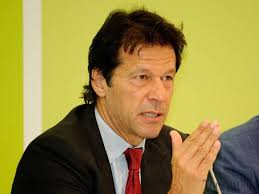 Khan's mother hailed from the Burki family which had produced several successful cricketers, including such household names as cricketers Javed Burki, Majid Khan and, paternally (from the Niazi tribe then), to Misbah-ul-Haq. Khan is also a descendant of the Sufi warrior-poet and inventor of the Pashto alphabet, Pir Roshan, who hailed from his maternal family's ancestral Kaniguram town in South Waziristan, and a cousin to one of Pakistan's leading English-language columnist, Khaled Ahmed. On 16 May 1995, Khan married Jemima Goldsmith, in a two-minute ceremony conducted in Urdu in Paris. A month later, on 21 June, they were married again in a civil ceremony at the Richmond registry office in England. Jemima was converted to Islam. Khan's later decision to join politics alarmed opposition politicians and intelligence agencies mainly because of Jemima's half Jewish ancestry, this became point of criticism especially by Islamic parties who alleged that he was related to 'Zionists'. The couple has two sons, Sulaiman Isa and Kasim. Rumours circulated that the couple's marriage was in crisis, Jemima denied that publishing an advertisement in Pakistani newspapers. On 22 June 2004, it was announced that the Khans had divorced, ending the nine-year marriage because it was "difficult for Jemima to adapt to life in Pakistan". The marriage ended. Khan now resides alone in Bani Gala farmhouse. In November 2009, Khan underwent emergency surgery at Lahore's Shaukat Khanum Cancer Hospital to remove an obstruction in his small intestine. Back To Previous Page		Go To Next Page		Back To Home